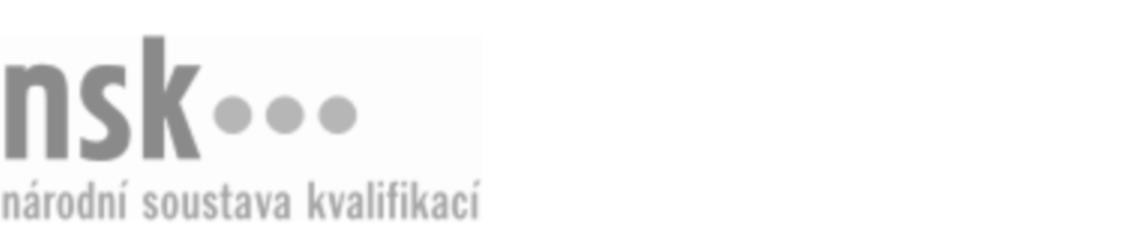 Další informaceDalší informaceDalší informaceDalší informaceDalší informaceDalší informaceVodohospodářský technik / vodohospodářská technička správy vodního toku (kód: 36-155-M) Vodohospodářský technik / vodohospodářská technička správy vodního toku (kód: 36-155-M) Vodohospodářský technik / vodohospodářská technička správy vodního toku (kód: 36-155-M) Vodohospodářský technik / vodohospodářská technička správy vodního toku (kód: 36-155-M) Vodohospodářský technik / vodohospodářská technička správy vodního toku (kód: 36-155-M) Vodohospodářský technik / vodohospodářská technička správy vodního toku (kód: 36-155-M) Vodohospodářský technik / vodohospodářská technička správy vodního toku (kód: 36-155-M) Autorizující orgán:Autorizující orgán:Ministerstvo zemědělstvíMinisterstvo zemědělstvíMinisterstvo zemědělstvíMinisterstvo zemědělstvíMinisterstvo zemědělstvíMinisterstvo zemědělstvíMinisterstvo zemědělstvíMinisterstvo zemědělstvíMinisterstvo zemědělstvíMinisterstvo zemědělstvíSkupina oborů:Skupina oborů:Stavebnictví, geodézie a kartografie (kód: 36)Stavebnictví, geodézie a kartografie (kód: 36)Stavebnictví, geodézie a kartografie (kód: 36)Stavebnictví, geodézie a kartografie (kód: 36)Stavebnictví, geodézie a kartografie (kód: 36)Povolání:Povolání:Vodohospodářský technik říčního dozoruVodohospodářský technik říčního dozoruVodohospodářský technik říčního dozoruVodohospodářský technik říčního dozoruVodohospodářský technik říčního dozoruVodohospodářský technik říčního dozoruVodohospodářský technik říčního dozoruVodohospodářský technik říčního dozoruVodohospodářský technik říčního dozoruVodohospodářský technik říčního dozoruKvalifikační úroveň NSK - EQF:Kvalifikační úroveň NSK - EQF:44444Platnost standarduPlatnost standarduPlatnost standarduPlatnost standarduPlatnost standarduPlatnost standarduPlatnost standarduStandard je platný od: 21.10.2022Standard je platný od: 21.10.2022Standard je platný od: 21.10.2022Standard je platný od: 21.10.2022Standard je platný od: 21.10.2022Standard je platný od: 21.10.2022Standard je platný od: 21.10.2022Vodohospodářský technik / vodohospodářská technička správy vodního toku,  29.03.2024 16:37:58Vodohospodářský technik / vodohospodářská technička správy vodního toku,  29.03.2024 16:37:58Vodohospodářský technik / vodohospodářská technička správy vodního toku,  29.03.2024 16:37:58Vodohospodářský technik / vodohospodářská technička správy vodního toku,  29.03.2024 16:37:58Vodohospodářský technik / vodohospodářská technička správy vodního toku,  29.03.2024 16:37:58Strana 1 z 2Další informaceDalší informaceDalší informaceDalší informaceDalší informaceDalší informaceDalší informaceDalší informaceDalší informaceDalší informaceDalší informaceDalší informaceDalší informaceÚplné profesní kvalifikaceÚplné profesní kvalifikaceÚplné profesní kvalifikaceÚplné profesní kvalifikaceÚplné profesní kvalifikaceÚplné profesní kvalifikaceÚplné profesní kvalifikaceÚplnou profesní kvalifikaci Vodohospodářský technik (kód: 36-99-M/16) lze prokázat předložením osvědčení o získání některé z uvedených skupin profesních kvalifikací:Úplnou profesní kvalifikaci Vodohospodářský technik (kód: 36-99-M/16) lze prokázat předložením osvědčení o získání některé z uvedených skupin profesních kvalifikací:Úplnou profesní kvalifikaci Vodohospodářský technik (kód: 36-99-M/16) lze prokázat předložením osvědčení o získání některé z uvedených skupin profesních kvalifikací:Úplnou profesní kvalifikaci Vodohospodářský technik (kód: 36-99-M/16) lze prokázat předložením osvědčení o získání některé z uvedených skupin profesních kvalifikací:Úplnou profesní kvalifikaci Vodohospodářský technik (kód: 36-99-M/16) lze prokázat předložením osvědčení o získání některé z uvedených skupin profesních kvalifikací:Úplnou profesní kvalifikaci Vodohospodářský technik (kód: 36-99-M/16) lze prokázat předložením osvědčení o získání některé z uvedených skupin profesních kvalifikací:Úplnou profesní kvalifikaci Vodohospodářský technik (kód: 36-99-M/16) lze prokázat předložením osvědčení o získání některé z uvedených skupin profesních kvalifikací: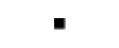 Vodohospodářský technik / vodohospodářská technička správy vodního toku (kód: 36-155-M)Vodohospodářský technik / vodohospodářská technička správy vodního toku (kód: 36-155-M)Vodohospodářský technik / vodohospodářská technička správy vodního toku (kód: 36-155-M)Vodohospodářský technik / vodohospodářská technička správy vodního toku (kód: 36-155-M)Vodohospodářský technik / vodohospodářská technička správy vodního toku (kód: 36-155-M)Vodohospodářský technik / vodohospodářská technička správy vodního toku (kód: 36-155-M)Vodohospodářský technik / vodohospodářská technička správy vodního toku (kód: 36-155-M)Vodohospodářský technik / vodohospodářská technička správy vodního toku (kód: 36-155-M)Vodohospodářský technik / vodohospodářská technička správy vodního toku (kód: 36-155-M)Vodohospodářský technik / vodohospodářská technička správy vodního toku (kód: 36-155-M)Vodohospodářský technik / vodohospodářská technička správy vodního toku (kód: 36-155-M)Vodohospodářský technik / vodohospodářská technička správy vodního toku (kód: 36-155-M)Vodohospodářský technik dispečer / vodohospodářská technička dispečerka (kód: 36-154-M)Vodohospodářský technik dispečer / vodohospodářská technička dispečerka (kód: 36-154-M)Vodohospodářský technik dispečer / vodohospodářská technička dispečerka (kód: 36-154-M)Vodohospodářský technik dispečer / vodohospodářská technička dispečerka (kód: 36-154-M)Vodohospodářský technik dispečer / vodohospodářská technička dispečerka (kód: 36-154-M)Vodohospodářský technik dispečer / vodohospodářská technička dispečerka (kód: 36-154-M)Vodohospodářský technik hrázný jezný / vodohospodářská technička hrázná jezná (kód: 36-153-M)Vodohospodářský technik hrázný jezný / vodohospodářská technička hrázná jezná (kód: 36-153-M)Vodohospodářský technik hrázný jezný / vodohospodářská technička hrázná jezná (kód: 36-153-M)Vodohospodářský technik hrázný jezný / vodohospodářská technička hrázná jezná (kód: 36-153-M)Vodohospodářský technik hrázný jezný / vodohospodářská technička hrázná jezná (kód: 36-153-M)Vodohospodářský technik hrázný jezný / vodohospodářská technička hrázná jezná (kód: 36-153-M)Vodohospodářský technik / vodohospodářská technička správy vodního toku,  29.03.2024 16:37:58Vodohospodářský technik / vodohospodářská technička správy vodního toku,  29.03.2024 16:37:58Vodohospodářský technik / vodohospodářská technička správy vodního toku,  29.03.2024 16:37:58Vodohospodářský technik / vodohospodářská technička správy vodního toku,  29.03.2024 16:37:58Vodohospodářský technik / vodohospodářská technička správy vodního toku,  29.03.2024 16:37:58Strana 2 z 2